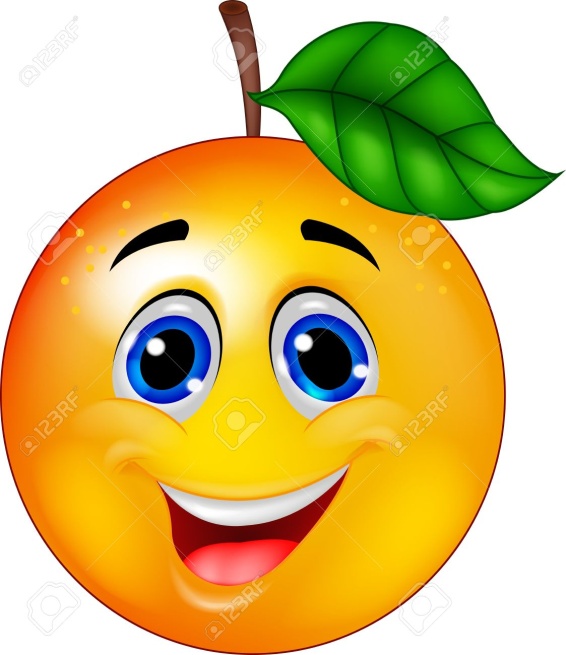 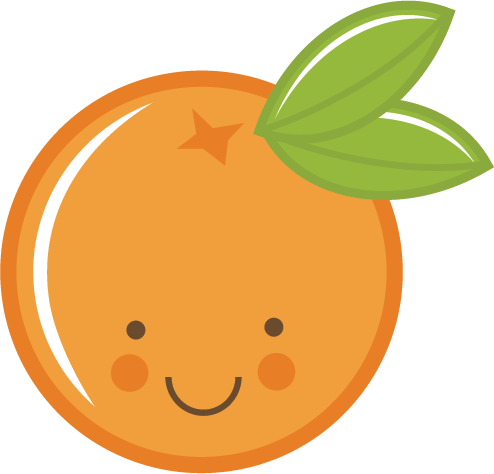 Portakal tatlı serin
Başıdır yemişlerin.
Onda güneşin rengi,
Parlar gibidir sanki.Portakal sulu sulu,
İçi vitamin dolu.
Adana, kozan, dörtyol,
Git ağaçtan ye bol bol.
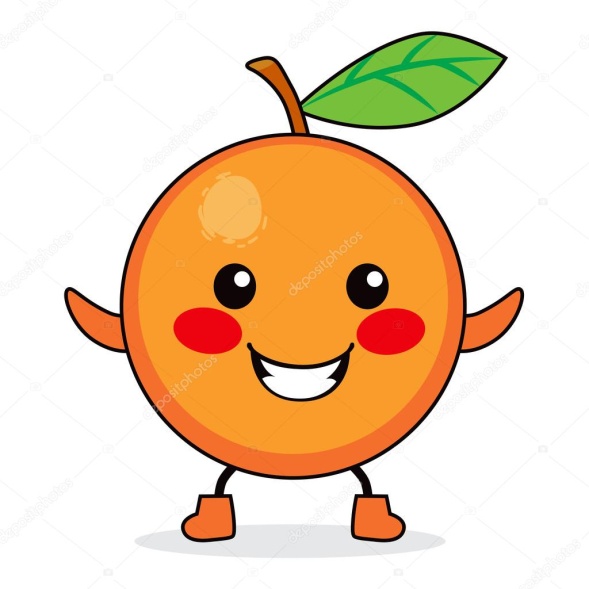 PORTAKAL    Zengin C vitamini içeriği sayesinde kış mevsiminde görülen hastalıklara karşı vücuda direnç kazandırır. Soğuk algınlığı ve gribal enfeksiyonların daha çabuk atlatılmasını sağlar. İçeriğinde bulunan B vitamini ve fosfor sinir sistemini güçlendirir, bedensel yorgunluğun giderilmesinde faydalıdır. Karaciğeri güçlendirirken, kanı temizler ve vücuttaki zararlı maddelerin dışarı atılmasını sağlar. Yüksek tansiyon ile kötü kolesterolün düşürülmesine yardımcı olur. İçeriğindeki folik asit nedeni ile hamileler ve çocuklar tarafından bolca tüketilmesi tavsiye edilmektedir. Çiçeklerinin kaynatılarak demlenmesi ile hazırlanan çay spazmlara karşı koruyucudur. Portakal suyu yağlı ve karma ciltlere oldukça faydalıdır. Ancak portakalın suyu sıkıldıktan kısa bir süre sonra tüketilmelidir. Aksi takdir de içeriğinde yer alan maddeler besin değerini kaybetmektedir. Portakalın kabuğunda bulunan esans sivilcelerin tedavisinde kullanılabilmektedir.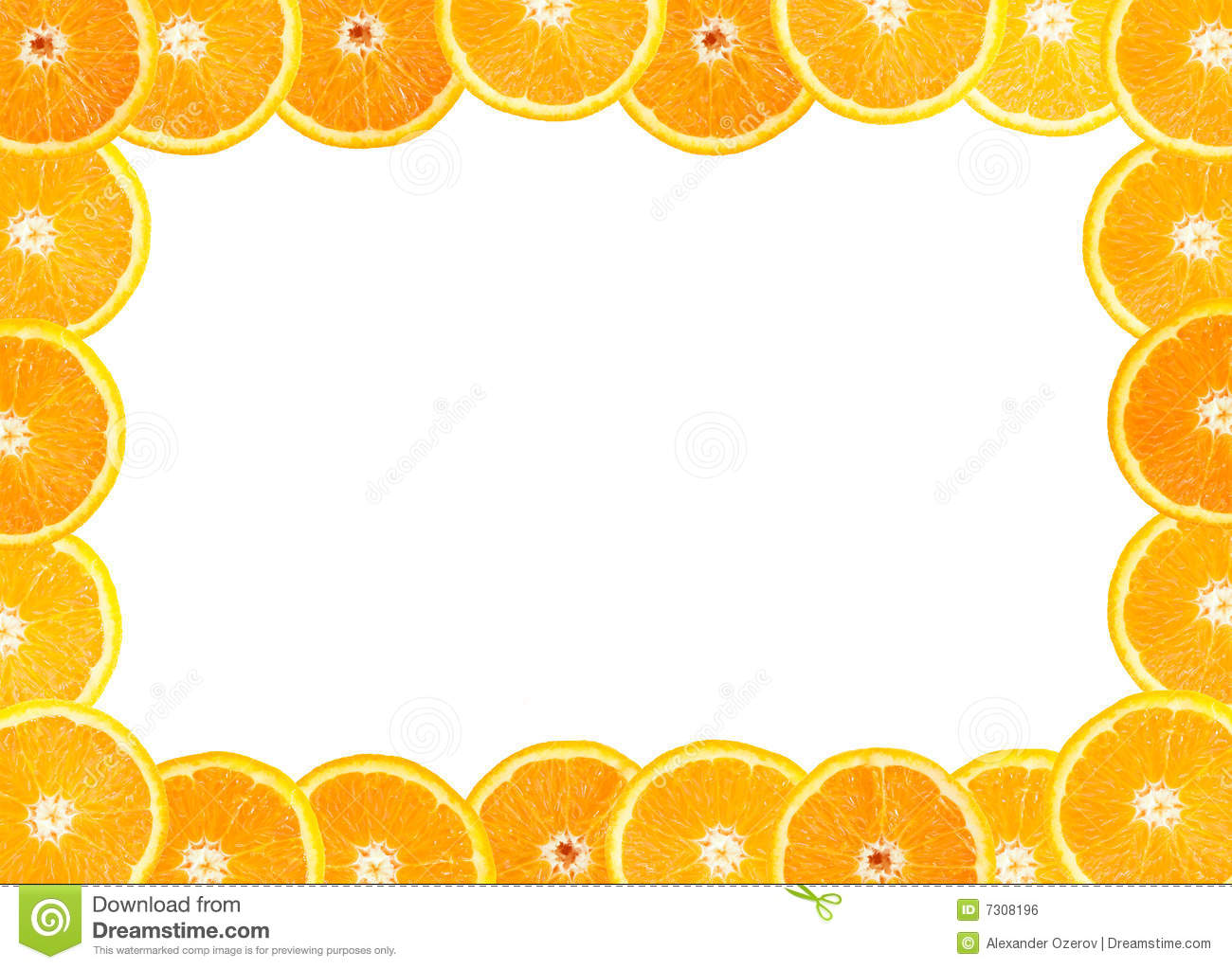 